Alternative spellings ‘m’Circle all the words that contain the ‘m’ phoneme!(m, mb)Write a sentence for each of those words______________________________________________________________________________________________________________________________________________________________________________________________________________________________________________________________________________________________________________________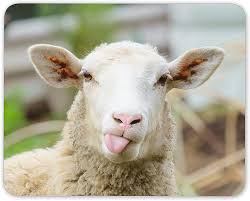 moneygorillalambknifewrenchkittensunnyclimbmountain